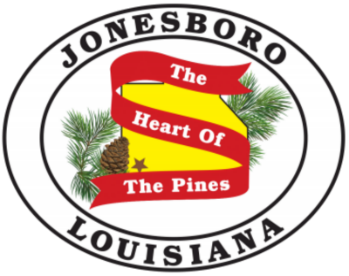 Town of JonesboroMayor Leslie Thompson		P.O. Box 610Ph: 318-259-2385		128 Allen AvenueFax: 318-25-4177		Jonesboro, Louisiana 71251Town of JonesboroBOARD OF ALDERMENNOTICE OF PUBLIC MEETINGA public meeting of the Board of Aldermen will be held as follows:	DATE:		Tuesday, September 8, 2020	TIME:		5:30 PM	PLACE:		Town of Jonesboro, Town Hall			128 Allen Ave. Jonesboro, LAPUBLIC HEARINGCall of OrderRoll Call-Johnson, Flowers, Ginn, Siadek, and StringerInvocation- StringerPledge of Allegiance- Johnson Ordinance #2020-009AGENDAPublic CommentsApproval of August MinutesApproval of August BillsApproval of August FinancialsMayor’s updateOrdinance #2020-005-Council RaiseDepartment Head ReportsApproval of Department Head ReportsAdopt the millage rate(s) for tax year 2020Resolution #2020-032 Hazard MitigationOrdinance #2020-012 Hazard/Comp. Pay Salary Employees’ Adoption of Ordinance #2020-009Council CommentsMayor CommentsAdjournmentIf you necessitate Americans’ with Disabilities Act (ADA) accommodations, please inform Town Hall prior to the meeting to make necessary arrangements.